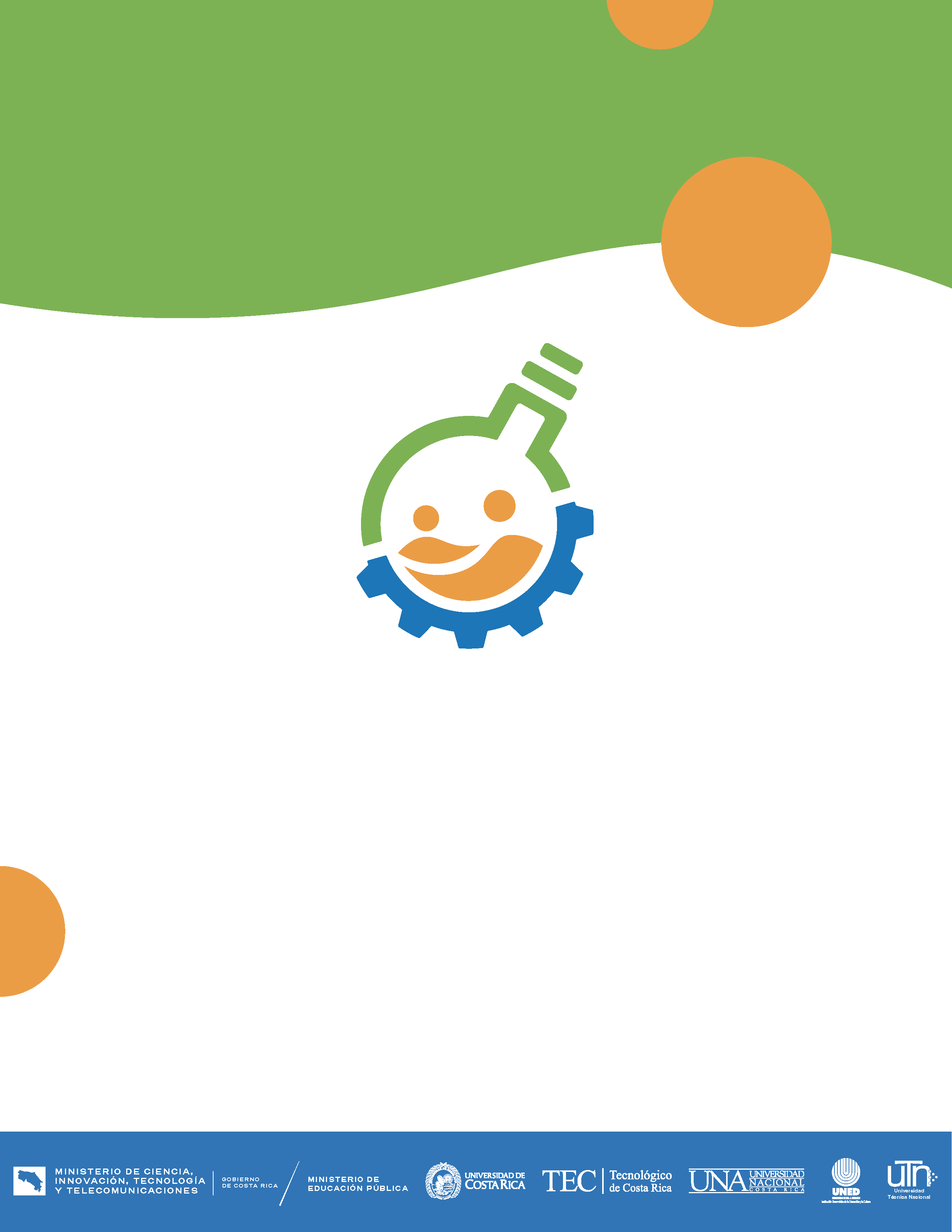 EDICIÓN 2024 Aprobado en Sesión Ordinaria del 1 de marzo del 2024.Formato de distribución abierto (Word)Es importante recordar que estos formularios no podrán ser adaptados o modificados. Serán objeto de descalificación la falsificación o alteración de documentos y formularios del Programa Nacional de Ferias de Ciencia y Tecnología, situaciones consideradas violaciones graves. Manual PRONAFECYT Artículo 9 inciso b.Los formularios de juzgamiento (60%-40%) se encuentran en un documento aparte y pueden ser descargados desde la página del MICIIT  (https://www.micitt.go.cr/servicios/ninez-y-juventud/ferias-de-ciencia-y-tecnologia) y en la página del MEP (https://mep.go.cr/programas-y-proyectos/programa-nacional-feria-ciencia).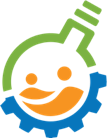 ETAPA: 	    				F. INSTITUCIONAL	      				 	  F. CIRCUITAL								 F. REGIONAL                        F. NACIONALDirección Regional Educativa de:  																									Circuito:Nombre del Centro Educativo:   Teléfono:													Apdo:														Fax:	 												Correo electrónico:Dirección: Sector:  (		 ) Público   			(		) Privado  		 (		 ) Subvencionado            			    Horario:   (		 ) Diurno  		  (		 ) NocturnoModalidad de institución (marcar con x la opción correspondiente):PRIMARIA:  (   ) Académica Regular           (    ) Unidocente             (   ) Indígena              (   ) Científico           (   ) Educación Especial      (   ) EPJASECUNDARIA:       (   ) Académica Regular           (   ) Indígena            (   ) Científico         (   ) Técnico        (   ) Educación Especial           (   ) EPJANombre del proyecto: En el caso de persona estudiante con necesidades educativas especiales, indicar el tipo de apoyos que requieren: Es un proyecto de continuación o en progreso: (   ) SI (   ) NO               						**Debe justificarse el uso del equipo tecnológico ante el CCRETAPA: 	    				F. INSTITUCIONAL	      				 	  F. CIRCUITAL								 F. REGIONAL.                       F. NACIONALNombre del proyecto: 
Nombre de la persona líder del grupo:  
Teléfono:													 Apdo.:													Fax:                             Correo electrónico: ETAPA:              F. INSTITUCIONAL                         F. CIRCUITAL                         F.   REGIONAL                            F. NACIONALNombre del proyecto: 
Nombre de la persona líder del grupo: 
Teléfono:													 Apdo.:											 Fax:										  	Correo electrónico: 
Debe ser llenado por las personas estudiantes responsables antes de iniciar la investigación Justifique la importancia de la investigación social que se propone realizar.Describa y determine cualquier riesgo potencial (físico, psicológico, social, legal u otros) a la hora de aplicar cualquier instrumento de recolección de datos (observación, encuesta, entrevista u otro).Describa los procedimientos para reducir al mínimo los riesgos.  Debe entregar copia del instrumento (de observación, entrevista o encuesta), para la revisión por parte del CCR (Lo anterior previo a la realización del proyecto).Describa los parámetros que se tomarán en cuenta para garantizar la discrecionalidad y el respeto a los  Derechos Humanos (individuales y colectivos).Describa los beneficios para el individuo y la sociedad.Compare los beneficios y los riesgos de esta investigación.Debe de ser completado por el Comité Científico de Revisión (CCR) antes de iniciar la investigación.(Se requiere de un Profesional en Ciencias Sociales y de existir, el/la Orientador(a)) .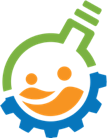 ETAPA:            F. INSTITUCIONAL                      F. CIRCUITAL                         F.   REGIONAL                      F. NACIONALDirección Regional Educativa de: Circuito:Nombre del centro educativo:Nombre del proyecto:Nombre de la persona líder del grupo:Antes de dar su autorización para este estudio usted debe haber hablado con las personas estudiantes del proyecto de investigación y ellos deben haber contestado satisfactoriamente todas sus preguntas.Su participación en este estudio es voluntaria. Tiene derecho de negarse a participar o a discontinuar su participación en cualquier momento.Su participación en este estudio es confidencial. Los resultados podrían aparecer en una publicación, pero de una manera anónima.No perderá ningún derecho legal por firmar este documento.Recibirá una copia de esta fórmula para su uso personal.Las secciones de la A a la D deben ser completadas por la(s) persona(s): estudiante(s) investigadora(s) y persona docente o tutora.Propósito del Proyecto de Investigación: ¿Qué se hará?:  Si acepta participar en este estudio se le realizará lo siguiente:Se le hará una entrevista o encuesta (explicando en qué consistirá)Se aplicará un instrumento de observación (explicando en qué consistirá) Otro, especificar: Riesgos:La participación en este proyecto puede significar cierto riesgo o molestia para usted por lo siguiente: F2B–1Si sufriera algún daño como consecuencia de los procedimientos a que será sometido para la realización de este proyecto, será remitido o referido ante el profesional o la instancia pertinente que pueda brindarle el apoyo o atención adecuada. Beneficios:  Como resultado de su participación en este proyecto, el beneficio que obtendrá será:CONSENTIMIENTO DE LA PERSONA SUJETO DE ESTUDIOHe leído o se me ha leído, toda la información descrita en este formulario, antes de firmarla, se me ha brindado la oportunidad de hacer preguntas y éstas han sido contestadas en forma adecuada. Por lo tanto, accedo a participar como sujeto de investigación en este proyecto.F2B-2En el caso de los procesos de Ferias de Ciencia y Tecnología 2024, en virtud del oficio MICITT-DIDT-OF-008-2023/ MICITT-DTASC-DTHCTI-OF-004-2023 se acoge la solicitud de suspender temporalmente la experimentación con animales vertebrados no humanos, pues se están realizando las gestiones y ajustes necesarios a la normativa para que se dé un abordaje, ético y legal de la investigación con animales vertebrados, que garanticen el bienestar de los animales.ETAPA:            F. INSTITUCIONAL                       F. CIRCUITAL                         F.   REGIONAL                      F. NACIONALNombre del proyecto: 
Nombre de la persona líder del grupo: 
Teléfono:													 Apdo.:											 Fax:										  	Correo electrónico: Debe ser llenado por la persona científica del centro de investigación (no por la persona estudiante ni por la persona tutora) Marcar con Xa) Sólo utilizará el equipo     						 b) La persona estudiante desarrollará la investigación en ese centroSi respondió la b) debe completar las siguientes preguntas: ¿Cómo concibió la persona estudiante la idea para su proyecto? (ejemplo: ¿Es una idea original o se le asignó?)¿La persona estudiante realiza este trabajo como parte de un grupo de investigación de ese centro, laboratorio o instituto?¿Qué procedimientos específicos realizó realmente la persona estudiante y de qué forma pudo trabajar independientemente de los trabajos de autoría propia de ese centro? ¿Está produciéndose un proyecto similar en el Centro o este proyecto corresponde a una investigación que previamente se ha realizado en ese Centro? Explique por favor. Nombre de la persona investigadora del centro de investigación:Firma: 																													Título académico: Nombre de la Institución: Teléfonos:                      									         Apartado:                     								            Fax:Correo Electrónico: Dirección: En el caso de los procesos de Ferias de Ciencia y Tecnología 2024, en virtud del oficio MICITT-DIDT-OF-008-2023/ MICITT-DTASC-DTHCTI-OF-004-2023 se acoge la solicitud de suspender temporalmente la experimentación con animales vertebrados no humanos, pues se están realizando las gestiones y ajustes necesarios a la normativa para que se dé un abordaje, ético y legal de la investigación con animales vertebrados, que garanticen el bienestar de los animales.ETAPA:             F. INSTITUCIONAL                     F. CIRCUITAL                      F.   REGIONAL                        F. NACIONALNombre del proyecto: 
Nombre de la persona líder del grupo: 
Teléfono:													 Apdo.:											 Fax:										  	Correo electrónico: Debe ser llenado por una persona profesional especializada (puede ser la persona tutora, si este fuera profesional especializada en el campo requerido). La especialización debe estar dentro del área de investigación de la persona estudiante. Nombre de la persona especializada: Grado avanzado: 																							 Grado de especialización: Si el grado no lo aclara, por favor explique la especialización en el área de investigación del proyecto de la persona estudiantePosición: 																													 Institución: Dirección:																																																   Teléfono: Investigaciones que involucren el uso de sustancias controladas:Deberán utilizarlas de acuerdo con las regulaciones nacionales existentesNo se podrán realizar en seres humanos ¿Se utilizarán sustancias controladas? (Incluye sustancias clasificadas (drogas), medicinas que requieren receta, alcohol y tabaco) SÍ						NO Si marca si, responda lo siguiente:a) Por favor anote el nombre de la(s) sustancia(s) controlada(s). b) Explique de qué forma será utilizada la sustancia controlada. ¿Se utilizarán agentes patógenos o potencialmente patógenos? SÍ					NO Si marca sí, por favor anótelos. Si marca sí, ¿Se utilizarán procedimientos estandarizados para el manejo y desecho de estos?   SÍ				     NO ¿Se utilizarán sustancias dañinas? SÍ					NO¿Supervisará usted directamente a la(s) persona (s) estudiante(s)? SÍ						NOSi marca sí, por favor explique cuáles precauciones de seguridad serán tomadas en cuenta en este estudio: Firma: 																												Fecha en que se firmó: ETAPA:                  F. INSTITUCIONAL                   F. CIRCUITAL                      F.   REGIONAL                       F. NACIONALDe conformidad con el marco de protección integral para la persona menor de edad y conforme con el Código de la Niñez y la Adolescencia Ley N.°7739, la Convención de los derechos del Niño y la Ley N.°8968 de Protección de la Persona frente al Tratamiento de sus Datos Personales, se solicita la presente autorización de uso y publicación de imagen gráfica y audiovisual de la (s) persona (s) menor (es) de edad a su cargo. Ponemos en su conocimiento que, como consecuencia de las actividades que realiza en el proceso de la investigación titulada: 																																																																				 			     ,liderada por la persona estudiante: 						      																           y con la tutoría de (nombre de la persona tutora):																																, en el marco del Programa Nacional de Ferias de Ciencia y Tecnología, es posible que se utilicen imágenes de la persona menor de edad a su cargo en el cartel de exposición o en el diario de experiencias.ASENTIMIENTO INFORMADO Nota: solamente deberán llenar esta sección, participantes mayores de 12 años y menores de 18 años.Yo: 																																				como persona menor de edad fui informada de que es posible que se utilicen imágenes mías en el cartel de exposición o en el diario de experiencias, por lo que manifiesto estar de acuerdo, siempre y cuando, estas imágenes no afecten mi vida privada o mi integridad física, psíquica y moral.La presente sección de asentimiento de uso de imagen gráfica y audiovisual leído y aceptada a las                                   horas del día                       del mes                                del 202         .CONSENTIMIENTO INFORMADO Nota: Esta sección deberá ser completada en todos los casos por las personas encargadas legales de las personas menores de edad.Yo, 																																												 			                              , en mi calidad de (    )padre/madre (    ) representante legal, número de cédula                                         autorizo el uso imágenes de la persona menor de edad a mi cargo en el cartel de exposición o en el diario de experiencias, siempre y cuando, estas imágenes no afecten su vida privada o su integridad física, psíquica y moral.El presente formulario de autorización de uso de imagen gráfica y audiovisual de menores de edad fue leído y firmado a las                   horas del día                       del mes                                del 202         .Nota: se recomienda a la persona tutora validar la cédula de la persona adulta mediante el siguiente enlace del Tribunal Supremo de Elecciones: https://servicioselectorales.tse.go.cr/chc/consulta_cedula.aspxDe conformidad con la Ley N.° 8968 de Protección de la Persona frente al Tratamiento de sus Datos Personales, ponemos en su conocimiento que, como consecuencia de las actividades que realiza en el proceso de la investigación titulada:																																																																				 			     ,liderada por la persona estudiante: 						      																           y con la tutoría de (nombre de la persona tutora):																																, en el marco del Programa Nacional de Ferias de Ciencia y Tecnología, es posible que se utilicen imágenes en el cartel de exposición o en el diario de experiencias de las personas involucradas con la investigación. Por lo tanto, se le solicita la presente autorización de uso y publicación de imagen gráfica y audiovisual. Yo,                                                                                          , número de cédula:                                             , confirmo que se me informó que es posible que se utilicen imágenes mías en el cartel de exposición o en el diario de experiencias, por lo que manifiesto estar de acuerdo, siempre y cuando, estas imágenes no afecten mi vida privada o mi integridad física, psíquica y moral.El presente formulario de autorización de uso de imagen gráfica y audiovisual fue leído y firmado a las _____________ horas del día _______ del mes ________________ del 202____.Nota: se recomienda a la persona tutora validar la cédula de la persona adulta mediante el siguiente enlace del Tribunal Supremo de Elecciones: https://servicioselectorales.tse.go.cr/chc/consulta_cedula.aspxETAPA:               F. INSTITUCIONAL                   F. CIRCUITAL                  F. REGIONAL                       F. NACIONAL** En caso requerido el CCR podrá solicitar la documentación (formularios e informe del proceso de investigación anterior).Declaramos bajo juramento  que el proyecto fue realizado en su totalidad por las personas estudiantes y que la labor de la persona docente y/o especialista ha sido  asesorarles durante el proceso y que cumple con los requisitos establecidos para los proyectos de continuación o en progreso.PROGRAMA NACIONAL DE FERIAS DE CIENCIA Y TECNOLOGÍA 2024FORMULARIO DE INSCRIPCIÓNF1ANombre completo del (las) personas estudiantes(s) participante(s)Nombre completo del (las) personas estudiantes(s) participante(s)Grado osecciónFecha denacimientoSexoNo. cédula o Tarjeta de Identificación de menores (TIM)No. deteléfono1) Líder del Grupo:2) Miembro del Grupo:3) Miembro del Grupo:Correo electrónico de la persona líder del grupoCorreo electrónico de la persona líder del grupoCategoría de Proyecto (marcar con X)Quehacer científico y tecnológicoDemostraciones científicas y tecnológicasProyecto de investigación científicaProyecto de investigación y desarrollotecnológicoSumando Experiencias científicasMi experiencia científicaNecesitaElectricidadAguaEquipo    tecnológico**Categoría de Proyecto (marcar con X)NecesitaDeclaramos bajo juramento que el proyecto que se inscribe en los formularios F1A Y F1C, ha sido realizado en su totalidad por las personas estudiantes y que la labor de la persona docente y/o especialista ha sido asesorarlos durante el proceso. Este proyecto no corresponde al trabajo hecho por otro grupo o persona. Los datos que sustentan el proyecto no son producto del plagio o el fraude, sino resultado de la investigación. Además damos fe que este proyecto ha sido desarrollado por no más de tres participantes antes, durante o después de este proceso de inscripción y aceptamos los lineamientos establecidos por el Programa Nacional de Ferias de Ciencia y Tecnología.  Así mismo, se da fe que se cumplieron con todas las normas de gestión de riesgo durante el diseño, planificación y ejecución del proyecto.Nombre de la persona docente:                                              Céd:Grado académico:                           Teléfono:                            Fax:Lugar de trabajo:       Correo electrónico:                                               Firma:Nombre de la persona asesora:                                              Céd:Grado académico:                            Teléfono:                           Fax:Lugar de trabajo:       Correo electrónico:                                              Firma:	Firma de las personas estudiantesFecha:Firma de las personas estudiantesFecha:Firma de las personas estudiantesFecha: Firma de la persona docenteFecha:PROGRAMA NACIONAL DE FERIAS DE CIENCIA Y TECNOLOGÍA 2024FORMULARIO DE APROBACIÓN DEL COMITÉ CIENTÍFICO DE REVISIÓN (CCR)F1CAspectos por revisar:Aspectos por revisar:SíNo1. Copia de los formularios de inscripción. (F1A y F1C)1. Copia de los formularios de inscripción. (F1A y F1C)2. Copia (digital o impresa) del diario de experiencias completo según la modalidad correspondiente. 2. Copia (digital o impresa) del diario de experiencias completo según la modalidad correspondiente. 3. Mantiene la estructura del diario de experiencias.3. Mantiene la estructura del diario de experiencias.4. Evidencia de plagio o fraude.4. Evidencia de plagio o fraude.5. El informe escrito refleja apropiación del tema investigado.5. El informe escrito refleja apropiación del tema investigado.6. El informe evidencia investigación bibliográfica.6. El informe evidencia investigación bibliográfica.7. Consistencia en el uso de referencias bibliográficas (formato APA recomendado o equivalente).7. Consistencia en el uso de referencias bibliográficas (formato APA recomendado o equivalente).8. Coherencia de la técnica o métodos de investigación en relación con la categoría del proyecto.8. Coherencia de la técnica o métodos de investigación en relación con la categoría del proyecto.9. Aspectos de seguridad (prevención) consideradas en el proceso de investigación. (Cuando aplica)9. Aspectos de seguridad (prevención) consideradas en el proceso de investigación. (Cuando aplica)10. Permisos y formulario respectivo según apoyo de Centros de Investigación, laboratorios u otro. (F4)10. Permisos y formulario respectivo según apoyo de Centros de Investigación, laboratorios u otro. (F4)11. Permisos y formulario respectivo para los proyectos de investigación que utilizan sustancias controladas y agentes patógenos o potencialmente patógenos. (F6)11. Permisos y formulario respectivo para los proyectos de investigación que utilizan sustancias controladas y agentes patógenos o potencialmente patógenos. (F6)12. Permisos y formulario respectivo para investigaciones que involucran investigación social con seres humanos. (F2A y F2B)12. Permisos y formulario respectivo para investigaciones que involucran investigación social con seres humanos. (F2A y F2B)13. En caso de ser proyecto de continuación presenta formulario para proyectos de continuación o en progreso (F18).13. En caso de ser proyecto de continuación presenta formulario para proyectos de continuación o en progreso (F18).Este año no es permitida la investigación con animales vertebrados no humanos.Este año no es permitida la investigación con animales vertebrados no humanos.Este año no es permitida la investigación con animales vertebrados no humanos.Este año no es permitida la investigación con animales vertebrados no humanos.Área temática asignada:Categoría de participación asignada:Categoría de participación asignada:Categoría de participación asignada:V°.B°. del CCR Institucional:     Nombre encargado (a) del CCR                             Firma                                      Fecha de aprobación y sello V°.B°. del CCR Institucional:     Nombre encargado (a) del CCR                             Firma                                      Fecha de aprobación y sello V°.B°. del CCR Institucional:     Nombre encargado (a) del CCR                             Firma                                      Fecha de aprobación y sello V°.B°. del CCR Institucional:     Nombre encargado (a) del CCR                             Firma                                      Fecha de aprobación y sello Área temática asignada:Categoría de participación asignada:Categoría de participación asignada:Categoría de participación asignada:V°.B°. del CCR del Circuito Escolar:     Nombre encargado (a) del CCR                             Firma                                      Fecha de aprobación y sello V°.B°. del CCR del Circuito Escolar:     Nombre encargado (a) del CCR                             Firma                                      Fecha de aprobación y sello V°.B°. del CCR del Circuito Escolar:     Nombre encargado (a) del CCR                             Firma                                      Fecha de aprobación y sello V°.B°. del CCR del Circuito Escolar:     Nombre encargado (a) del CCR                             Firma                                      Fecha de aprobación y sello Área temática asignada:Categoría de participación asignada:Categoría de participación asignada:Categoría de participación asignada:V°.B°. del CCR Regional:      Nombre encargado (a) del CCR                             Firma                                      Fecha de aprobación y sello V°.B°. del CCR Regional:      Nombre encargado (a) del CCR                             Firma                                      Fecha de aprobación y sello V°.B°. del CCR Regional:      Nombre encargado (a) del CCR                             Firma                                      Fecha de aprobación y sello V°.B°. del CCR Regional:      Nombre encargado (a) del CCR                             Firma                                      Fecha de aprobación y sello Área temática asignada:Categoría de participación asignada:Categoría de participación asignada:Categoría de participación asignada:V°.B°. del CCR Nacional     Nombre encargado (a) del CCR                             Firma                                      Fecha de aprobación y sello V°.B°. del CCR Nacional     Nombre encargado (a) del CCR                             Firma                                      Fecha de aprobación y sello V°.B°. del CCR Nacional     Nombre encargado (a) del CCR                             Firma                                      Fecha de aprobación y sello V°.B°. del CCR Nacional     Nombre encargado (a) del CCR                             Firma                                      Fecha de aprobación y sello PROGRAMA NACIONAL DE FERIAS DE CIENCIA Y TECNOLOGÍA  2024FORMULARIO PARA PROYECTOS DE INVESTIGACIÓN SOCIAL CON SERESHUMANOSF2AMínimo riesgo, se recomienda, pero no se requiere el consentimiento informado.Mínimo riesgo, se requiere del consentimiento informado.Más del mínimo riesgo. El proyecto debe de ser revisado.Implica riesgos inaceptables. Se rechaza el proyecto.  V°.B° COMITÉ CIENTÍFICO DE REVISIÓN   Nombre del Profesional en Ciencias Sociales                                Firma                                        Fecha de aprobación                     Nombre de Orientador (a)                                                Firma                                       Fecha de aprobaciónPROGRAMA NACIONAL DE FERIAS DE CIENCIA Y TECNOLOGÍA  2024FORMULARIO DE CONSENTIMIENTO INFORMADODebe ser completado por todos los proyectos que involucran la investigación social con seres humanos (Se debe llenar uno por persona) F2BPROGRAMA NACIONAL DE FERIAS DE CIENCIA Y TECNOLOGÍA 2024FORMULARIO DE CONSENTIMIENTO INFORMADODebe ser completado por todos los proyectos que involucran la investigación social con seres humanos (Se debe llenar uno por persona) F2BNombre, cédula y firma de la persona participante en el estudio                                                          FechaNombre, cédula y firma del de la persona estudiante del Proyecto, que solicita el consentimiento.     FechaNombre, cédula y firma de la persona Coordinadora del Comité Científico de Revisión (CCR)            FechaNombre, cédula y firma del padre/madre/representante legal (para menores de edad)                       FechaPROGRAMA NACIONAL DE FERIAS DE CIENCIA Y TECNOLOGÍA  2024FORMULARIO PARA PROYECTOS DE INVESTIGACIÓN QUE UTILIZAN ANIMALES VERTEBRADOS (NO HUMANOS)F3PROGRAMA NACIONAL DE FERIAS DE CIENCIA Y TECNOLOGÍA  2024FORMULARIO PARA PROYECTOS DE INVESTIGACIÓN QUE REQUIEREN EQUIPO O DESARROLLARSE EN UNA INSTITUCIÓN DE INVESTIGACIÓN. (Debe llenarse por la persona investigadora del centro de investigación que apoya al estudiantado) F4PROGRAMA NACIONAL DE FERIAS DE CIENCIA Y TECNOLOGÍA  2024FORMULARIO PARA PROYECTOS DE INVESTIGACIÓN QUE UTILIZAN TEJIDOS DE ANIMALES  VERTEBRADOS (NO HUMANOS)F5PROGRAMA NACIONAL DE FERIAS DE CIENCIA Y TECNOLOGÍA  2024FORMULARIO PARA PROYECTOS DE INVESTIGACIÓN QUE UTILIZAN SUSTANCIAS CONTROLADAS Y AGENTES PATÓGENOS(Se requiere la aprobación de CCR antes de la experimentación)F6PROGRAMA NACIONAL DE FERIAS DE CIENCIA Y TECNOLOGÍA  2024INSTRUMENTO PARA LA REVISIÓN DE MONTAJE DEL PROYECTO Y DEL PANEL DE EXPOSICIÓN(Para ser completado por el CCR y/o Comité de Seguridad y Montaje)F16Código de ColorXIndicaVERDEHa cumplido con todos los requisitos y normas de presentación de proyectos obligatorios en la Feria. AMARILLOViolación leve: Son situaciones que pueden ser subsanadas por las personas estudiantes y la persona acompañante de cada proyecto de manera inmediata.ROJOViolación grave: Un proyecto que presenta un riesgo para personas expositoras o visitantes y que deberá ser removido de las instalaciones de la feria de inmediato. O una falta leve que tras previa indicación no se atiende u otros escenarios.OBSERVACIONES ADICIONALES SOBRE EL MONTAJE DEL PROYECTO Y DEL PANEL DE EXPOSICIÓNOBSERVACIONES ADICIONALES SOBRE EL MONTAJE DEL PROYECTO Y DEL PANEL DE EXPOSICIÓNOBSERVACIONES ADICIONALES SOBRE EL MONTAJE DEL PROYECTO Y DEL PANEL DE EXPOSICIÓNPROGRAMA NACIONAL DE FERIAS DE CIENCIA Y TECNOLOGÍA 2024AUTORIZACIÓN DE USO DE IMAGEN GRÁFICA Y AUDIOVISUAL DE MENORES DE EDADF17APROGRAMA NACIONAL DE FERIAS DE CIENCIA Y TECNOLOGÍA 2024AUTORIZACIÓN DE USO DE IMAGEN GRÁFICA Y AUDIOVISUAL DE MAYORES DE EDADF17BPROGRAMA NACIONAL DE FERIAS DE CIENCIA Y TECNOLOGÍA 2024PROYECTOS DE CONTINUACIÓN O EN PROGRESOF18			ComponentesInvestigación previaInvestigación actualPersonas estudiantes investigadoras Título de la investigación Objetivo general Objetivos específicos Metodología utilizada (resumen)Variables exploradas (cuando aplique)Elementos diferenciadores (son aquellos aspectos evidenciables que distinguen a ambas investigaciones) Firma de las personas estudiantesFecha:Firma de las personas estudiantesFecha:Firma de las personas estudiantesFecha: Firma de la persona docenteFecha: